	Świecie; 07.10.2020 r.Zapytanie ofertowePROWADZONE ZGODNIE Z ZASADĄ KONKURENCYJNOŚCIDotyczy projektu: RPKP.04.05.00-04-0006/18Zamawiający: Województwo Kujawsko-Pomorskie, Plac Teatralny 2, 87-100 Toruń, NIP: 9561969536Reprezentowane przez Jarosława Pająkowskiego dyrektoraZespołu Parków Krajobrazowych nad Dolną Wisłą86-100 Świecie; ul. Sądowa 5NIP  559 113 08 65; Tel. (52) 33 15 000E-mail sekretariat@dolwislapark.plZespół Parków Krajobrazowych nad Dolną Wisłą realizuje w imieniu Województwa Kujawsko – Pomorskiego projekt pn. „Budowa stacji terenowo-badawczej Podmoście”II.  Opis przedmiotu zamówieniaNazwa zadania: Zakup barki do czynnej ochrony ptakówDostawa obejmuje:- dostawę barki o wyporności minimum 60 ton mającej służyć jako sztuczna wyspa rozrodcza dla rybitw rzecznych, biało czelnych oraz ptaków siewkowych wraz z jednorazową konserwacją (częściowe piaskowanie i jednorazowe przemalowanie farbami epoksydowymi ok. 280 m²) ,-dostarczenie przez Wykonawcę przedmiotu zamówienia na własny koszt i ryzyko  w miejsca wskazane przez Zamawiającego (okolice portu zimowego k. Chełmna – między 806 a 807 km rzeki Wisły lub na 813 km rzeki Wisły),-przekazanie przedmiotu zamówienia Zamawiającemu nastąpi na podstawie protokołu dostawy,-protokół dostawy sporządzi Wykonawca i przedstawi go do podpisu Zamawiającemu,-barka musi posiadać: a) kartę rejestracyjną b) aktualne świadectwa pomiarowe c) unijne świadectwo zdolności żeglugowejParametry techniczne: Dostawa barki mającej służyć jako sztuczna wyspa rozrodcza dla rybitw rzecznych, biało czelnych oraz ptaków siewkowych wrazjednorazową konserwacją Parametry techniczne barki:Nośność: min. 60 tonWymiary:Długość całkowita: co najmniej 31,55 mSzerokość całkowita: co najmniej 4,8 mPowierzchnia użytkowa: >100m2Jednorazowa konserwacja tj. częściowe piaskowanie i jednorazowe przemalowanie farbami epoksydowymi ok. 280 m2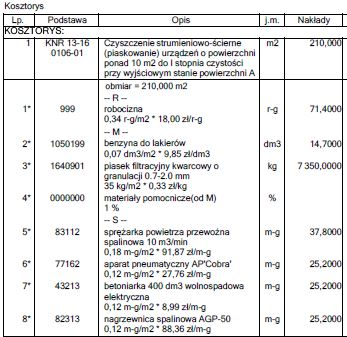 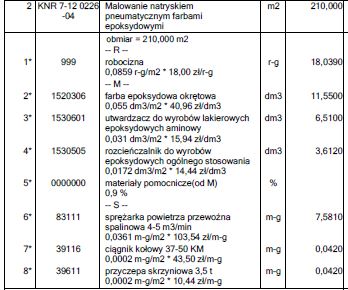 Warunki udziału w postępowaniu oraz opis sposobu dokonania oceny ich spełnieniaDostarczony sprzęt powinien spełniać co najmniej wymagania zawarte w opisie przedmiotu zamówienia. Warunki udziału w postępowaniu oraz opis sposobu dokonywania oceny ich spełniania, O udzielenie zamówienia, mogą ubiegać się Wykonawcy, którzy spełniają warunki dotyczące zdolności technicznej lub zawodowej.Brak wymogów w tej kwestii Kryteria oceny oferty:CenaGwarancjaInformację o wagach punktowych lub procentowych przypisanychdo poszczególnych kryteriów oceny oferty i opis sposobu przyznawania punktacji za spełnienie danego kryterium oceny oferty:Cena – 50 %Gwarancja -50% Najkorzystniejszą ofertą będzie ta, która zdobędzie największą liczbę punktów obliczonych wg wzoru:P=(Pc x 0,50) + (Pt x 0,50)gdzie:						najniższa oferowana cenaPc =   -------------------------------------	x 10					cena porównywanej oferty				Gwarancja oferty badanejPt =   --------------------------------------------------------	x 10				Gwarancja najdłuższaPunkty będą przyznawane na podstawie zadeklarowanych przez Wykonawcę 
w formularzu ofertowym cen i gwarancji. 4.	Najkorzystniejsza oferta może zdobyć max. 10pkt.5.	Uzyskane oceny zostaną zaokrąglone z dokładnością do dwóch miejsc po przecinku.Cena podana w ofercie powinna obejmować wszystkie koszty i składniki związane z realizacją zamówienia. Nie dopuszcza się podawania ceny w walutach obcych. Przy obliczaniu cen należy stosować zaokrąglenia liczb do dwóch miejsc po przecinku na każdym etapie przeliczania, jeżeli cena jest wynikiem dokonanych wyliczeń to powinna być zaokrąglona do dwóch miejsc po przecinku zgodnie z zasadą: jeżeli trzecia cyfra po przecinku jest równa 5 lub więcej to zaokrąglenie „w górę”, jeżeli trzecia cyfra po przecinku jest mniejsza niż 5 to cena będzie zaokrąglona „w dół”.Gwarancja
1) 1 rok gwarancji – 0 pkt.
2)  2 -3 lat gwarancji – 20 pkt.
3)  4 lata gwarancji i więcej – 40 pkt.Wynik – oferta, która przedstawia najkorzystniejszy bilans – najwyższą liczbę przyznanych punktów w oparciu o ustalone kryteria, zostanie uznana za najkorzystniejszą, pozostałe oferty zostaną sklasyfikowane zgodnie z ilością uzyskanych punktów. Realizacja zamówienia zostanie powierzona Wykonawcy, którego oferta uzyska najwyższą ilość punktów. Jeżeli dwóch lub więcej Wykonawców uzyska taką samą liczbę punktów – decydujące będzie kryterium ceny, a w przypadku złożenie ofert z takimi samymi cenami – Zamawiający wezwie tych Wykonawców do złożenia dodatkowych ofert cenowych.Informacje administracyjneTermin składania ofert – 15 października 2020 r. do godziny 12.00 w siedzibie zamawiającego w Świeciu, ul. Sądowa 5.Ofertę należy złożyć w formie pisemnej (zgodnie z formularzem ofertowym)                             w zamkniętej kopercie zatytułowanej „Zakup Barki do czynnej ochrony ptaków” Termin realizacji umowy:Dostawa do 17.11.2020r. we wskazane miejsce na terenie Zespołu Parków Krajobrazowych nad Dolną WisłąInformację na temat zakazu powiązań osobowych lub kapitałowych, Zamówienie nie może być udzielone podmiotom powiązanym kapitałowo lub osobowo. Przez powiązania kapitałowe lub osobowe rozumie się wzajemne powiązania między beneficjentem lub osobami upoważnionymi do zaciągania zobowiązań w imieniu beneficjenta lub osobami wykonującymi w imieniu beneficjenta czynności związane z przeprowadzeniem procedury wyboru wykonawcy  a wykonawcą, polegające w szczególności na:a) uczestniczeniu w spółce jako wspólnik spółki cywilnej lub spółki osobowej,b) posiadaniu co najmniej 10% udziałów lub akcji, o ile niższy próg nie wynikaz przepisów prawa lub nie został określony przez IZ w wytycznych programowych,c) pełnieniu funkcji członka organu nadzorczego lub zarządzającego, prokurenta,pełnomocnika,d) pozostawaniu w związku małżeńskim, w stosunku pokrewieństwa lub powinowactwa w linii prostej, pokrewieństwa drugiego stopnia lub powinowactwa drugiego stopnia w linii bocznej lub w stosunku przysposobienia, opieki lub kurateli.W przypadku, gdy instytucja będąca stroną umowy o dofinansowanie stwierdziudzielenie zamówienia podmiotowi powiązanemu w sposób inny, niż wskazane w lit. a-d, jest zobowiązana przed wezwaniem do zwrotu środków wykazać istnienie naruszenia zasady konkurencyjności poprzez istniejące powiązanie.Określenie warunków istotnych zmian umowy zawartej w wynikuprzeprowadzonego postępowania o udzielenie zamówienia, o ile przewiduje sięmożliwość zmiany takiej umowy,Brak możliwości zmiany istotnych  postanowień umowy Informację o możliwości składania ofert częściowych, o ile zamawiający taką możliwość przewiduje,Zamawiający nie dopuszcza możliwości składania ofert wariantowych.Zamawiający nie dopuszcza możliwość składania ofert częściowychInformację o planowanych zamówieniach, o których mowa w pkt 8 lit. hpodrozdziału 6.5, ich zakres oraz warunki, na jakich zostaną udzielone,o ile zamawiający przewiduje udzielenie tego typu zamówień.Zamawiający  nie przewiduje udzielenia takich zamówieńDokumenty, które należy dołączyć do oferty:Formularz ofertowy - wg załącznika nr 2 do Zapytania.Pełnomocnictwo do podpisania oferty, jeżeli prawo do podpisania oferty nie wynika z dokumentów rejestrowych.9. Obowiązki w zakresie przetwarzania danych osobowych zgodnie   z RODO. Zgodnie z art. 13 ust. 1 i 2 rozporządzenia Parlamentu Europejskiego i Rady (UE) 2016/679 z dnia 27 kwietnia 2016 r. w sprawie ochrony osób fizycznych w związku z przetwarzaniem danych osobowych i w sprawie swobodnego przepływu takich danych oraz uchylenia dyrektywy 95/46/WE (ogólne rozporządzenie ochronie danych) (Dz. Urz. UE L 119 z 04.05.2016, str. 1), dalej „RODO”, informuję, że:Administratorem danych osobowych Wykonawców oraz osób wskazanych w ofertach jest Zespół Parków Krajobrazowych nad Dolną WisłąDane Wykonawców przetwarzane będą na podstawie art. 6 ust. 1 lit. c RODO w celu związanym z postępowaniem o udzielenie zamówienia publicznego zakup barki do czynnej ochrony ptaków prowadzonych w trybie zapytania ofertowego-Odbiorcami danych osobowych przekazanych przez Wykonawców będą osoby lub podmioty, którym udostępniona zostanie dokumentacja postępowania w oparciu o art. 8 oraz art. 96 ust. 3 ustawy z dnia 29 stycznia 2004 r. – Prawo zamówień publicznych (Dz. U. z 2017 r. poz. 1579 i 2018), dalej „ustawa Pzp”; Dane osobowe zawarte w ofercie będą przechowywane, zgodnie z art. 97 ust. 1 ustawy Pzp, przez okres 4 lat od dnia zakończenia postępowania o udzielenie zamówienia, a jeżeli czas trwania umowy przekracza 4 lata, okres przechowywania obejmuje cały czas trwania umowy;Obowiązek podania przez Wykonawcę danych osobowych bezpośrednio dotyczących Wykonawcy lub osób wskazanych w ofercie jest wymogiem ustawowym określonym w przepisach ustawy Pzp, związanym z udziałem w postępowaniu o udzielenie zamówienia publicznego; konsekwencje niepodania określonych danych wynikają z ustawy Pzp; W odniesieniu do danych osobowych zwartych w ofercie decyzje nie będą podejmowane w sposób zautomatyzowany, stosowanie do art. 22 RODO;Wykonawca posiada:na podstawie art. 15 RODO prawo dostępu do danych osobowych Pani/Pana dotyczących;na podstawie art. 16 RODO prawo do sprostowania Pani/Pana danych osobowych na podstawie art. 18 RODO prawo żądania od administratora ograniczenia przetwarzania danych osobowych z zastrzeżeniem przypadków, o których mowa w art. 18 ust. 2 RODO; prawo do wniesienia skargi do Prezesa Urzędu Ochrony Danych Osobowych, gdy uzna Pani/Pan, że przetwarzanie danych osobowych Pani/Pana dotyczących narusza przepisy RODO;Wykonawcy nie przysługuje:w związku z art. 17 ust. 3 lit. b, d lub e RODO prawo do usunięcia danych osobowych; prawo do przenoszenia danych osobowych, o którym mowa w art. 20 RODO; na podstawie art. 21 RODO prawo sprzeciwu, wobec przetwarzania danych osobowych, gdyż podstawą prawną przetwarzania Pani/Pana danych osobowych jest art. 6 ust. 1 lit. c RODO.”Załączniki do Zapytania:Załącznik nr 1 – Formularz ofertowyZałącznik nr 2 –Wzór umowy